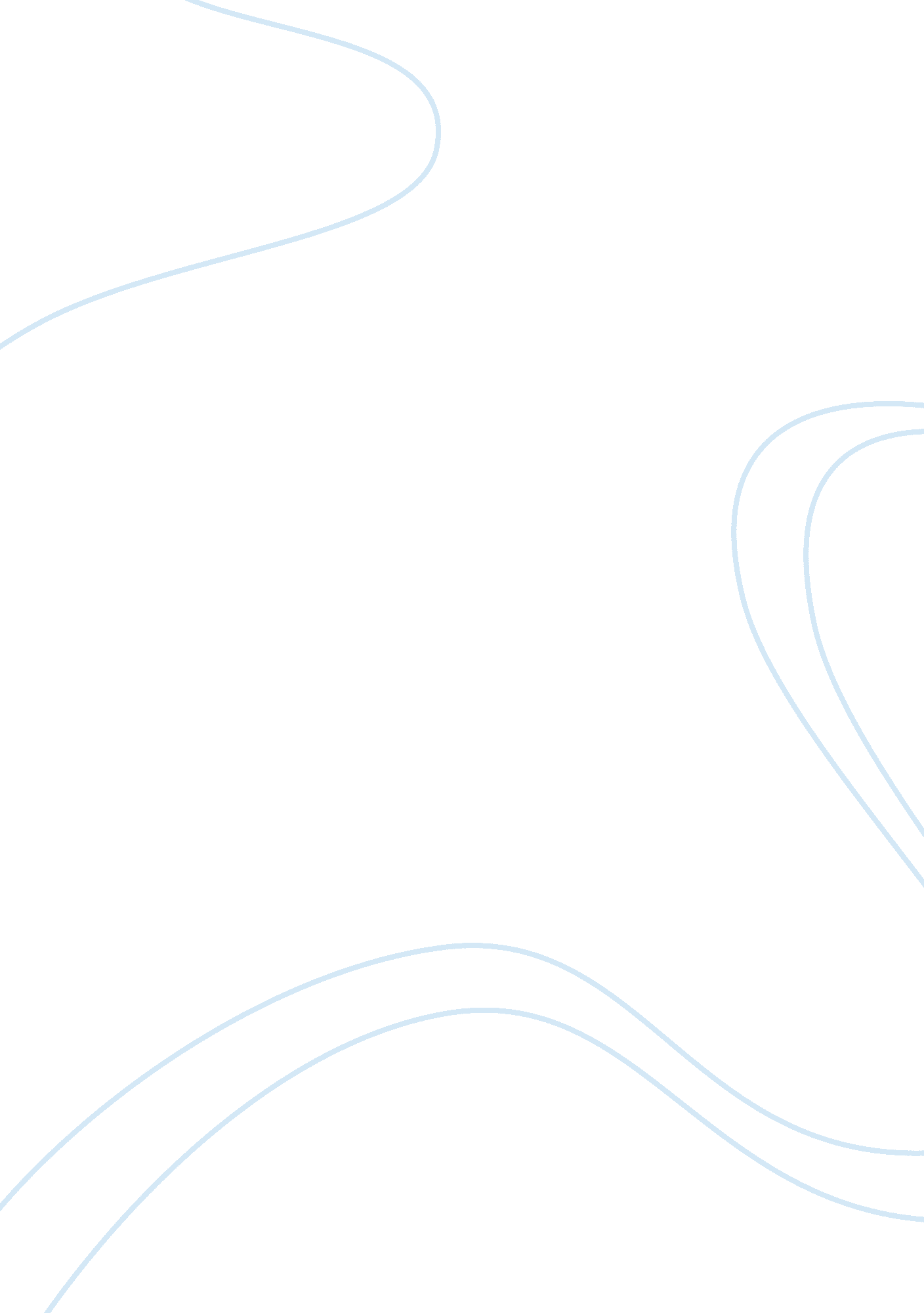 Inclusion in the classroom a critical reviewEducation, School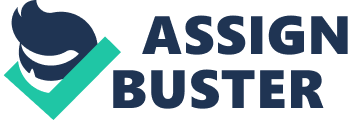 Issues environing the integrating of pupils with disablements into the general instruction schoolrooms are explored in this research paper. The history of inclusion if first examined by following the motion from mainstreaming to the least restrictiveenvironmentand eventually to full inclusion of pupils in age-appropriate general instruction schoolrooms. Next, the current place of inclusion and its topographic point in instruction in Canada is discussed. Besides, issues confronting pupils, their households and instructors are addressed and suggestions to get the better of them are provided. Finally, the pros and cons of inclusive instruction are presented and it is concluded that the benefits of inclusion overshadow the costs of including particular needs pupils into regular schoolrooms. Besides, inclusion tends to better the overall educational experience for both particular needs pupils every bit good as regular pupils in the schoolroom. Keywords: integrating, disablements, inclusion, inclusive instruction Inclusion in the Classroom: A Critical Review Educationand inclusion Education is the basis of responsible citizenship in most well-established democracies. Post Confederation of Canada, the authorities and ordinary citizens have recognized the significance of instruction and hold made public commissariats for its cosmopolitan handiness to kids and young person at the simple and high school degrees. School is the topographic point that provides a community puting for kids and young person by assisting them develop their cognition, by advancing citizenship and edifice societal relationships. Hence, when a school is inclusive, communities become inclusive excessively. Educating kids is non merely a basic human right, but a vehicle for societal inclusion and alteration. The recent thrust toward inclusive instruction is more than merely about 'special educational demands ' . It reflects alterations in the societal and political clime wherein a new attack characterizes believing about differences. The chief purpose of inclusive instruction is to guarantee that all pupils participate in the schoolrooms with their same-age equals and develop emotionally, socially, intellectually and physically to their fullest ability. Inclusive instruction is a developing construct. Usually it is understood as instruction of kids with disablements in regular schools, but it is a much broader thought. It refers to an instruction system which continually works at increasing engagement and taking exclusion from all the facets of schooling in a manner which makes a pupil feel no different from any other pupil and which ensuresacademicaccomplishment ( Booth, 2002 ) . Inclusive instruction makes the school a topographic point of instruction for all pupils, and manages to run into the single demands of each student better. It should be able to take the school to seek ways to educate all kids in the most ordinary ways possible Inclusive schools put into topographic point steps to back up all pupils to to the full take part in the life of the school with their age equals. Where barriers to full engagement exist, inclusive schools are able to alter their organisation, and adapt the physical premises and elements within schoolrooms to the demands of each pupil. The primary rule of inclusive instruction is that ordinary schools should supply instruction every bit platitude as possible for all immature people while accommodating it to the demands of each. It consists of puting learning-impaired pupils in general schoolrooms and incorporating their acquisition experience with pupils in the general instruction categories ( Turnbull et al. , 2004 ) . Furthermore, there is a differentiation between inclusion, where pupils spend most of their clip in the general instruction schoolroom ; and mainstreaming where pupils with particular demands are educated in the general schoolroom during specific clip periods based on their accomplishments. The inclusive instruction theoretical account challenges the particular instruction theoretical account, chiefly the belief that differences in academic or societal accomplishment between pupils with and without disablements are excessively hard to be accommodated in regular educational scenes ; that particular scenes are more effectual than regular schoolroom environments for pupils with disablements ; and that labelling is necessary for appropriate service. Advocates of inclusion argue that the rights of and benefits to scholars with disablements who are included in regular schoolroom environments outweigh the challenges faced by instructors in such a state of affairs. With the support of decently trained resource instructors, regular schoolroom instructors should be able to work efficaciously with all pupils. History of inclusive instruction The history of suiting the demands of diverse scholars in the modern-day educational scenes parallels the development of societal and psychological systems ( Kaufman, 1999 ) . Smith et Al. ( 1998 ) sum up this history as holding moved through three stages: segregation, integrating and inclusion. However, late a planetary displacement in believing on methods schools use in reacting to the demands of diverse scholars has taken topographic point. Particular instruction found its beginning in society 's concern withhuman rightsfollowing World War II, and by the 1950 's educational arrangement based upon minority or disablement position was a debated issue ( Smith et al. , 1998 ) . Thus, particular instruction owes much of its beginning to theCivil RightsMovement, when the integration of American schools validated a parallel human rights statement against segregation based on physical/mental abilities ( Friends et al. , 1998 ) . While both Canada and the United States presented duty to the states and provinces for implementing educational statute law, The Education for All Children Act ( 1975 ) steered in a more inclusive theoretical account of particular instruction which supported free and appropriate instruction for all kids in the least restrictive and non- discriminatory environment. Written single educational programs ( IEPs ) to aim single demands were designed and implemented ( Salend, 2001 ) . In Canada, indirect support for greater inclusion of diverse scholars came from the 1982 Charter of Rights and Freedoms, which challenged favoritism based on mental or physical disablement. By the 1980 's most states and districts were supplying some type of particular instruction through a combination of regular and individualised environments ( Dworet & A ; Bennet, 2002 ) . Current place Inclusive instruction is today 's educational `` hot '' subjects, and there are a assortment of places on inclusive instruction. One end is to assist staff and pupils gain an apprehension of all groups present in the local and national communities. Besides, inclusive instruction is sometimes equated with mainstreaming where particular needs pupils are placed in regular schoolroom state of affairss. In recent old ages advocates for inclusive instruction have argued that every bit many as 40 % of pupils with rational disablements are still being educated in unintegrated scenes while they have a right to inclusive instruction ( Porter, 2004 ) . A reappraisal of current educational policies in most Canadian states shows that inclusion of pupils with disablements in regular schoolrooms is the dominant policy ( Hutchinson, 2007 ) , although most legal power maintain segregated schoolrooms for those pupils who might profit from such arrangements or whose parents prefer such arrangements ( Ontario Ministry of Education, 2000 ) . Researchers and pedagogues advocate that all kids, including those with disablements, be educated in regular schoolrooms that reflect the diverseness of Canadian society and its inclusive values ( Lupart & A ; Webber, 2002 ) . While such advocators agree that pupils with disablements may non be able to carry through the same curricular ends as the other pupils, they believe that inclusive instruction enables them to be treated with self-respectand allows others to acknowledge their concealed abilities. In recent old ages, there does look to hold been progress in the extent to which kids and young person are educated in regular versus particular category arrangements. However, while inclusion is progressively being accepted as the preferable attack for educating all scholars, other attacks to instruction go on in many countries of the state. Executions of inclusive patterns are inconsistent from state to province, community to community, and between school systems ( e. g. , English, French, Public, and Catholic ) . The incompatibility of attack has resulted in confusion and uncertainness among parents and instructors. Besides, many pedagogues believe that inclusive agencies conveying particular needs pupils into 'regular ' schoolrooms with 'normal ' kids. The job with this position lies in the fact that there are no 'regular ' schoolrooms with 'normal ' kids. All kids are alone, and so are their demands and abilities. Therefore, it is perfectly necessary for instructors to supply pupils with individualised attending that will assist them develop in peculiar countries and it 's of import to construct success into each pupil 's single acquisition experiences. The particular instruction policy that prevails in most legal powers fails to guarantee the committedness of instructors and their schools to inclusion. In many parts of the state, inclusive instruction is considered an 'add on ' to the bing particular instruction system, and it therefore may non be a precedence at all. Besides, effectual schemes are non widely in topographic point to further passages from earlychildhoodscheduling to school and from high school to employment or to other post-secondary options. Many particular demands pupils who do graduate from high school, have no clear acknowledgment of the accomplishments gained or faculty members learned in order to derive entree to post-secondary plans. Issues for pupils and households Young people with continue to be denied entree to regular instruction in many instances. 'Zero tolerance ' and other behavioral policies result in the segregation of pupils, particularly for those with ambitious behavior issues. Procedures for pupil appraisal and labelling create administrative loads for instructors while making a stigma for pupils. Bing identified as a particular needs pupil carries with it the menace of embarrassment and being bullied. Procedures for deriving entree to disability-specific supports ( e. g. , attenders, address specializers, assistive engineerings ) and other resources needed for success in regular schoolrooms are typically restrictive and non available on an just footing. There are serious concerns in many parts of the state about the insufficiency and inflexibleness of the supports that are available and about the long holds in procuring the supports that may finally come on watercourse. Similarly, alternate pupil testing and other adjustments for pupils are non assured. Parents have a polar function to play as confederates with the instructors, particularly for pupils with particular demands. However, in some instances, deficiency of significant parental engagement is observed and consequences in poorer educational quality for the kid. Issues for instructors Indeed inclusion nowadayss an tremendous challenge to instructors as it brings with it increased anxiousness and excess work load. Individual Education Plans ( IEPs ) are taxing for many instructors and many merely have a limited background in this country. Besides, the practical utility of IEPs is questionable as to whether they do non inform and steer instructional patterns. Normally, there is confusion among instructors and educational helpers about their several functions and duties. Teachers frequently leave the premier duty for educating pupils with important disablements toteacherhelpers. However, helpers should be playing a auxiliary and non a lead function. Additionally, instructional supports for instructors on inclusion ( e. g. , learning resources, sample lesson programs, etc. ) are besides needed. However, a deficiency of handiness and even wrongness of such supports has been a concern. Addressing the issues In order to turn to the above mentioned issues ; instructors, parents and kids need assorted sorts of supports. Support for instructors Model schools need to be created highlight community-learning and value diverseness. There needs to be a committedness to run intoing all the values and pedagogical challenges. Flexibility in the course of study every bit good as periodic testing is needed so that instructors can accommodate to the varying demands and abilities of diverse scholars in their schoolrooms. Besides, single educational programs ( IEPs ) need to turn with the kid and any individualised planning should drive instructional pattern and service as a existent usher for the instructor. Regulating constructions need to be more 'teacher friendly ' and sensitive to issues of student-teacher ratio. Besides, touchable resources such as instructor helpers, supportive professionals, schoolroom equipment etc. are needed in order to maintain category sizes manageable without a sense of competition among schools. In add-on to that, school boards should be able to supply instructors with the practical aid and preparation required in order to equilibrate the outlooks of the current course of study every bit good as single pupil demands. Furthermore, instructors and parents need to be more reciprocally supportive of one another. Parents should go on to recommend for quality instruction and inclusive plans for their kids, and should besides include support for instructors and the school within that. Last, development of a theoretical account model for successful inclusion is indispensable, which will affecting decision makers, instructors, resource instructors, teacher helper every bit good as parents. Furthermore, there is a demand for teacher-to-teacher mentoring support every bit good as sharing of thoughts and experiences that will profit the instructors and the pupils in the long tally. Professional development integrated into the regular teacher-training course of study, every bit good as ongoing preparation is required. Besides, Jordan and Stanovick ( 2004 ) place three nucleus concepts to assist do inclusion work at a schoolroom degree: instructors ' beliefs about their functions and duties, instructors ' sense of efficaciousness, and the corporate belief of the school staff toward inclusive patterns. Support for parents and pupils Parents frequently lack information sing policies and plan offered by the school boards and the authorities. Therefore, instructors and school decision makers need to promote unfastened communicating and support services in order to supply accurate information to parents. Besides, parents will decidedly profit from regular contact with other parents and support bureaus outside the school system. To back up pupils with disablements, school leaders need to make a community of credence and belonging that helps foster positive attitudes towards all pupils. Along with a healthy school environment, equal resources are needed to guarantee that pupil demands are met in a professional and timely mode. Teachers can assist by supplying supportive and flexible acquisition environments in the schoolroom. Besides, prosecuting pupils in active and meaningful undertakings would promote engagement and do instruction gratifying. Effective schemes that work best for pupils with particular demands will work good for all pupils, because every kid in the schoolroom has alone larning demands and a multi-level attack to learning will outdo accomplish the highest potency for all pupils. Finally, to further a general clime of teamwork, instructors should promote and ease equal support where pupils should be able to assist each other and learn from each others ' experiences. This will assist them larn to demo regard for and do attempts to suit pupils ' demands and strengths. Professionals of inclusion Inclusion has resulted in greater communicating accomplishments, greater societal competency, and greater developmental accomplishments for all particular instruction pupils who have been a portion of the inclusive scene ( Bennett, DeLuca, & A ; Bruns, 1997 ) . A 2nd benefit of inclusion is that handicapped pupils make more friends in the general instruction scene and interact with their pupil equals at a much higher degree non isolated in the particular instruction categories ; inclusion allows handicapped pupils to be an active portion of the larger pupil organic structure. Another advantage is that the costs of inclusion are less over clip than learning the particular instruction pupils in particular instruction categories entirely. Increasingly, this discourse emphasizes scholars ' rights every bit good as their demands, and stresses the importance of an instruction free from favoritism and segregation. Academic and societal accomplishment has really been found to be higher in regular instruction with assorted groupings of pupils from diverse backgrounds and abilities scenes ( Will, M. C. 2002 ) . Cons of inclusion Educators who are critical of inclusion argue that puting particular instruction pupils in the general instruction schoolroom may non be good and full-time arrangements in general instruction schoolrooms would forestall some handicapped pupils from obtaining intensive and individualised attending and instruction. Direction in the general instruction category would thin the specialised attending they would usually have in a particular instruction category. Besides, the fiscal resources are non available for inclusion to be effectual ( Fox & A ; Ysseldyke, 1997 ) . Critics of inclusion have asserted that particular instruction financess have non be appropriated to general instruction in a sufficient sum to do inclusion viable in all instances. In other words, in order for inclusion to work, financess need to be available to do inclusion effectual and feasible in the general instruction scene. Another unfavorable judgment of inclusion was that general instruction instructors do non possess the needed preparation or makings to learn handicapped pupils efficaciously ( Schumm & A ; Vaughn, 1995 ) . Furthermore, general instruction instructors do non hold chances to work with or join forces with particular instruction instructors and to be after and organize lessons and learning schemes between general and particular instruction instructors. Discussion Inclusion appears to hold created an ideological divide in particular instruction, bespeaking a split on how best to function pupils with disablements under the umbrella of particular and general instruction. The division has caused much argument in the educational community, motivating surveies on the viability of integrating. In the recent argument about inclusion, a premium is placed upon full engagement by all and regard for the rights of others. As to every attack, inclusion excessively has its portion of positives and negatives. As schools implement inclusive patterns, research must go on to find how integrating will impact all pupils ' academic and societal advancement. Whether inclusion becomes a portion of the particular instruction continuum for arrangement of pupils with disablements or initiates a useful school system, pedagogues must rethink, restructure, and reorganise their present bringing system to profit all pupils. The benefits of inclusion certainly outweigh the costs. A major benefit of inclusion is that it allows for social integrating of handicapped pupils. Disabled pupils are much less unintegrated and isolated from the general pupil population. This is consistent with the ends and aims of the IDEA and No Child Left Behind Act which specified that all pupils should be treated every bit ; there should be equal protection and equal services. While non ever possible, this is a worthwhile end. Inclusion furthers this end of accomplishing full integrating for all pupils. Inclusion, therefore, consequences in greater societal coherence, a greater sense of empathy, and a greater sense of diverseness. Inclusion is a worthy end that should non be abandoned. Inclusion is important because it ensuresequalityand non-discriminationon the footing of disablement and allows pupils to have a `` free, appropriate public instruction. '' There are pros and cons, advantages and disadvantages, to inclusion. Furthermore, pupils and instructors learn tolerance by developing and furthering a sense of community where diverseness and differences are valued. The segregation that consequences from separate particular instruction schoolrooms is avoided and the more interaction there is with persons with differences, the more tolerance, empathy, and apprehension is fostered and developed. 